Bug CollectionConnor Scranton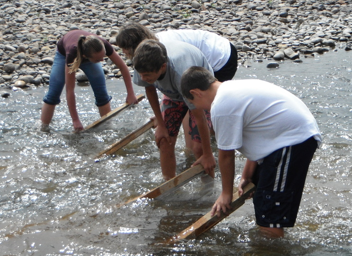 9-12-12CMS River watchPurpose: To find the water quality of the Yampa River using aquatic insects as water quality indicators.Materials: We used a bug screen, tweezers, bowl and rubbing alcohol.Hypothesis: The water quality will be acceptable based on the bugs that we will find.Procedure: 1) We took the bug screen out in the water and set them down. 2) Three people went upstream 10 feet and kicked all the rocks in front of the screen so all the bugs on the bottom of the rocks were trapped by the screen.3) We pulled all of the bugs off that we could using the tweezers in five minutes and put them in a bowl of rubbing alcohol 4) We did this three times.Riparian Description: South Beach is part of the Yampa River State Park. The shore is full of gravel and larger rocks on the edge of the water.There is also a lot of sand around the banks as well. It was also very muddy in some places also. It was very lush further up the banks. It has large amounts of willows and Cottonwood trees. There are some animals including cranes and other birds. The width of the river is about 10 yards across and about knee high where we took our samples. The Gambian bags are on the left side of the river. It is to keep it channelized.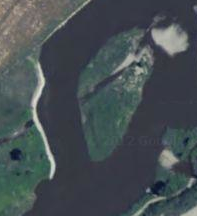 Water Quality: Based on all of the bugs that we have caught, and the help of the tolerance key, the water quality is good because of the amount of bugs and there tolerance levels.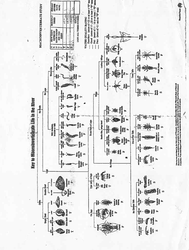 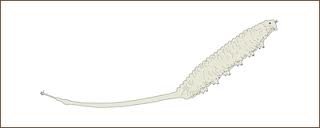 Rat- tail Maggot larva It can get up to 20 mm long.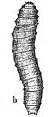 The Crane Fly larvaIt usually gets between 2.5 to 5 cm.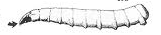 The Midge PupaIt can range from 1to 20mm.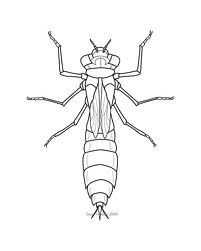 The Dragonfly NymphIt can range from ½ to 1 ½.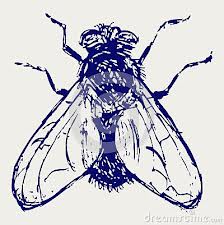 The Black Fly larvaIt usually gets 5 to 15mm big.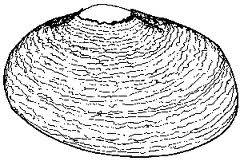 The Fingernail ClamIt ranges from 1 to 5mm big.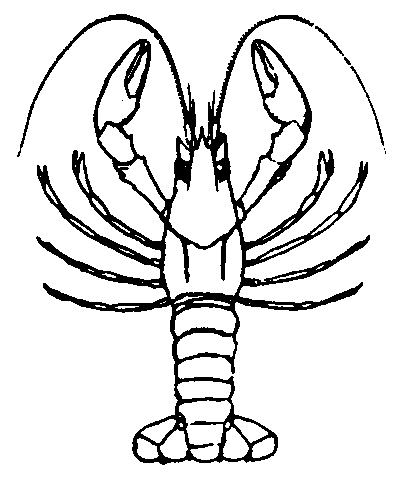 CrayfishUsually are 2 to 6 inches tall.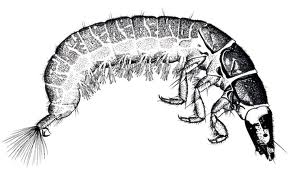 Caddis Fly larvaIt is about 2.2 cm long.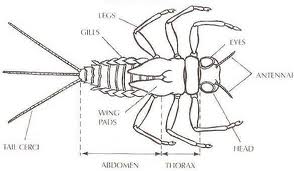 Mayfly NymphIt usually is 5 to 12 mm.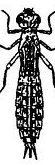 Damselfly NymphIt is usually 25mm long.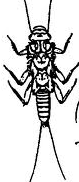 Stonefly nymphIt is 15 mm long.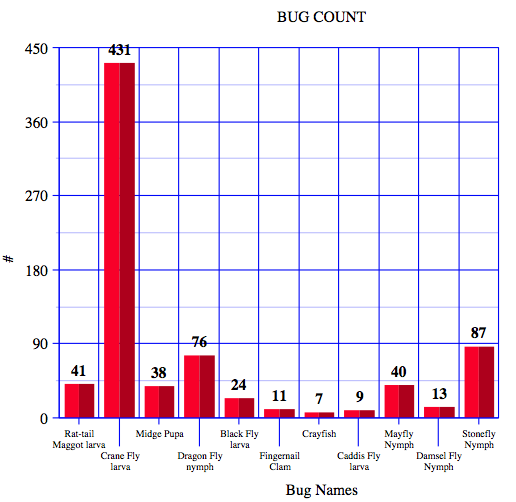 Bug#ToleranceIndexRat-tail Maggot larva41T3Crane Fly larva431F5Midge Pupa38T3Dragon Fly nymph76F5Black Fly larva24T3Fingernail Clam11F5Crayfish7F5Caddis Fly larva9S3Mayfly nymph40S3Damsel Fly Nymph13F5Stonefly nymph87S3